Žádost o příspěvek na zřízení společensky účelného pracovního místa uchazečem o zaměstnání 
za účelem výkonu samostatné výdělečné činnosti§ 113 zákona č. 435/2004 Sb., o zaměstnanosti, ve znění pozdějších předpisů, § 25 vyhlášky č. 518/2004 Sb., kterou se provádí zákon č. 435/2004 Sb., o zaměstnanosti, ve znění pozdějších předpisůA. Identifikační údaje žadatele a předmět podnikání:Adresa bydliště žadatele:B. Adresa pro doručování3):C. Adresa provozovny):D. Bankovní spojení žadatele (účet u peněžního ústavu v ČR vedený v CZK):E. Žádám o poskytnutí příspěvku formou:	návratného příspěvku,	příspěvku na úhradu úroků z úvěrů	jiného účelově určeného příspěvku.F. Předpokládané náklady:G. Další údaje potřebné k posouzení žádosti:Žadateli	 byla	 nebyla v období 3 let přede dnem podání této žádosti uložena pokuta
za umožnění výkonu nelegální práce podle § 5 písm. e) bodu 3 zákona č. 435/2004 Sb., o zaměstnanosti, ve znění pozdějších předpisů.H. Prohlášení žadatele:Žadatel v případě poskytnutí příspěvku souhlasí se zveřejněním identifikačních údajů: jméno, příjmení, IČ, sídlo a údaje o výši příspěvku na Integrovaném portálu MPSV.V případě poskytnutí příspěvku nebude žadatel na stejný účel, tj. na tu část nákladových položek, kterou bude hradit z příspěvku Úřadu práce ČR, nárokovat krytí z peněžních prostředků poskytovaných ze státního rozpočtu, rozpočtu územních samosprávných celků, vyšších územních samosprávných celků, strukturálních fondů EU, popř. z jiných programů a projektů EU ani jiných veřejných zdrojů.Žadatel prohlašuje, že uvedené údaje jsou pravdivé a odpovídají skutečnosti ke dni podání této žádosti. Pokud žadatel prokazuje splnění podmínky bezdlužnosti sám, čestně prohlašuje, že údaje uvedené v předložených potvrzeních o bezdlužnosti jsou pravdivé a odpovídající skutečnosti.Žadatel (jméno, příjmení, titul):      IČ:      RČ (cizinec bez přiděleného rodného čísla uvede vlastní číslo plátce, pod kterým je u příslušných institucí veden):      I.1  NEŽÁDÁ	 ŽÁDÁ, aby Úřad práce ČR podle § 147b zákona o zaměstnanosti sám zjistil, zda nemá žadatel zachyceny v evidenci daní daňové nedoplatky u finančního úřadu
a zprošťuje ho za tímto účelem povinnosti mlčenlivosti. I.2  NEŽÁDÁ	 ŽÁDÁ, aby Úřad práce ČR podle § 147b zákona o zaměstnanosti sám zjistil, zda nemá žadatel zachyceny v evidenci daní daňové nedoplatky u celního úřadu
a zprošťuje ho za tímto účelem povinnosti mlčenlivosti.J.  NEŽÁDÁ	 ŽÁDÁ, aby Úřad práce ČR podle § 147b zákona o zaměstnanosti sám zjistil, zda nemá zachyceny nedoplatky na pojistném a na penále na sociálním zabezpečení
a příspěvku na státní politiku zaměstnanosti a zprošťuje ho za tímto účelem povinnosti mlčenlivosti. K.  NEŽÁDÁ	 ŽÁDÁ, aby Úřad práce ČR podle § 147b zákona o zaměstnanosti sám zjistil, zda nemá zachyceny nedoplatky na pojistném a na penále na veřejné zdravotní pojištění
a zprošťuje ho za tímto účelem povinnosti mlčenlivosti.L. Doložte prosím k žádosti následující přílohy:1.	Výpis ze Živnostenského rejstříku (nebo jiný doklad prokazující právní formu žadatele
u činností nepodléhajících zákonu č. 455/1991 Sb., o živnostenském podnikání, ve znění pozdějších předpisů).2.	Potvrzení o bezdlužnosti. Údaje v potvrzení musí odpovídat skutečnému stavu ke dni jeho vydání. V případě, že instituce, vystavující potvrzení o bezdlužnosti, není schopna potvrdit skutečnosti obsažené v tomto potvrzení ke dni jeho vydání, potvrzení budou Úřadem práce ČR akceptována, pokud datum, ke kterému bezdlužnost příslušná instituce zjistila, nebude starší než 30 dnů přede dnem podání žádosti. Dnem podání žádosti se rozumí den jejího doručení Úřadu práce ČR.3.	Doklad o zřízení účtu u peněžního ústavu uvedeného v části D (smlouvu o zřízení účtu nebo potvrzení vystavené bankou).4.	Podnikatelský záměr).5.	Doklad prokazující vztah k objektu, ve kterém bude samostatná výdělečná činnost provozována, např. kupní smlouvu, výpis z katastru nemovitostí, nájemní smlouvu, smlouvu
o smlouvě budoucí (v případě schválení příspěvku žadatel doloží před přípravou dohody
o poskytnutí příspěvku uzavřenou smlouvu).6.	Vyjádření ošetřujícího lékaře o zdravotní způsobilosti k výkonu samostatné výdělečné činnosti (formulář je přílohou č. 3 žádosti).Potvrzení o bezdlužnosti – viz bod L.2V případě, že žadatel nevyužije možnosti uvedené v části I., J. a K., dokládá Úřadu práce ČR, že a)	nemá v evidenci daní zachyceny daňové nedoplatky, a to potvrzením příslušného finančního úřadu, které je vystaveno na „jméno s uvedením rodného čísla, popř. data narození“), a je-li to možné, na „identifikační číslo“, případně na „číslo plátce“. V případě, že potvrzení vydané finančním úřadem neobsahuje informaci o tom, že bezdlužnost byla zjišťována i u celního úřadu, žadatel dokládá potvrzení o bezdlužnosti i od celního úřadu,b)	nemá nedoplatek na pojistném a na penále na veřejné zdravotní pojištění, a to potvrzením zdravotní pojišťovny, u které je sám pojištěn, vystavené na „jméno s uvedením rodného čísla, popř. data narození“5), a je-li to možné, na „identifikační číslo“, případně na „číslo plátce“,c)	nemá nedoplatek na pojistném a na penále na sociální zabezpečení a příspěvku na státní politiku zaměstnanosti, a to potvrzením příslušné správy sociálního zabezpečení, které je vystaveno na „jméno s uvedením rodného čísla, popř. data narození“5), a je-li to možné, 
na „identifikační číslo“, případně na „číslo plátce“. Má-li žadatel některý z výše uvedených nedoplatků a bylo mu povoleno splácení
ve splátkách, lze příspěvek poskytnout, není-li v prodlení se splácením splátek. Příspěvek lze poskytnout žadateli i v případě, bylo-li mu povoleno posečkání daně. Tyto skutečnosti je žadatel rovněž povinen doložit.Úřad práce ČR může požadovat předložení i jiných dokladů, pokud jsou nezbytné k posouzení žádosti.V případě potřeby bližších informací se můžete obrátit na Úřad práce ČR.Příloha č. 1Podnikatelský záměrTato osnova je povinná, u bodů osnovy je vodítko k rozpracování jednotlivých bodů „podnikatelského záměru“. Rozsah rozpracování závisí na charakteru podnikatelské činnosti.1. Údaje o žadateliJméno a příjmení, datum narození.Přehled dosaženého vzdělání, dosavadní praxe, dovedností, schopností, certifikátů, osvědčení, příp. znalostí a praktických zkušeností souvisejících s oborem činnosti v podnikatelském záměruPřehled předchozích podnikatelských aktivit – obor činnosti, v jakém období byla činnost vykonávána, důvod případného přerušení či ukončení činnosti. Zdůvodnění motivace k založení vlastní firmy.2. Charakteristika podnikatelského záměruPředmět podnikání a obor činnosti (podle živnostenského oprávnění nebo jiného oprávnění k výkonu zamýšlené činnosti).Popis podnikatelské činnosti (jaké výrobky či služby budu poskytovat, jaká je základní myšlenka a časový plán uskutečňování záměru, zda předpokládáte vytvoření nových pracovních míst – v jakém časovém horizontu, počet, profese).Popis místa realizace záměru (umístění a popis místa výkonu podnikatelské činnosti – typ objektu, vztah k objektu, prostorové zázemí, současné vybavení, potřeba úprav provozovny atd.).3. Analýza trhuCharakteristika trhu (popis lokality, sezónních vlivů, geografické výhodnosti atd.)Potenciální zákazníci (kdo budou mí klienti – podnikatelské subjekty, běžní občané, stálá klientela, návštěvníci atd.)Spolupráce s obchodními partnery (dodavatelé, odběratelé, jiní partneři)Analýza konkurence (zhodnocení trhu z hlediska konkurence v okolí - přednosti a nedostatky oproti konkurenci, např. umístění provozovny, dostupnost ceny, kvalita, výhody a nevýhody nabízeného výrobku, příp. služby ve srovnání s místní konkurencí apod.)Plánované formy propagace a reklamy (publicita, výhodná balení, slevy, vzorky, soutěže, osobní prodej, využití internetu)4. Přednosti podnikatelského záměru(vyjmenujte skutečnosti, pro které se domníváte, že podnikatelský záměr bude úspěšný, popř. inovativní prvky v zamýšlené činnosti)5. Nedostatky podnikatelského záměru(uveďte, co může negativně ovlivnit podnikatelský záměr, např. možnost vstupu dalších konkurentů na trh, pokles poptávky včetně důvodů poklesu)6. Doplňující údajeInformace, které zvyšují důvěryhodnost záměru (např. smlouvy, smlouvy o smlouvě budoucí s dodavateli či odběrateli)Orientační ceník výrobků či služebStručný popis ostatních podnikatelských aktivit žadateleDalší informace, pokud je chcete ke svému podnikatelskému záměru uvéstPříloha č. 2aDatum:					Podpis žadatele:Příloha č. 2bSeznam nákladových položek nezbytných na zřízení SÚPM za účelem výkonu SVČUveďte další zdroje financování výše uvedených nákladů:Vysvětlivky:Uveďte, zda se plánujete registrovat jako plátce DPH:	 ANO	 NE Pokud jste označili ANO, cenu uveďte bez DPHDatum:					Podpis žadatele:Žádost o vyjádření ošetřujícího lékaře ke zdravotní způsobilosti k výkonu samostatné výdělečné činnostiPříjmení, jméno žadatele o příspěvek: Datum narození: Adresa bydliště:Žádám o vyjádření ke zdravotní způsobilosti k výkonu samostatné výdělečné činnosti v oboru činnosti:Datum:                                       	Podpis žadatele:Stanovisko ošetřujícího lékaře:žadatel je zdravotněDatum:				Razítko a podpis lékaře: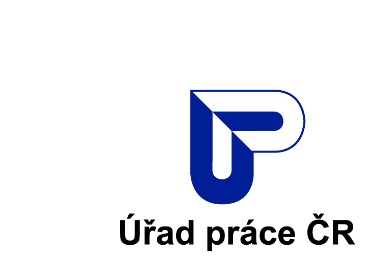 Registrační číslo Úřadu práce ČR:SÚPM SVČ zřízení	S 15	S 15  Pracoviště Úřadu práce ČR:


        	S 15Příjmení:      Jméno:      Titul:      Rodné číslo:      IČ):      IČ):      Předmět podnikání ):      Předmět podnikání ):      Předmět podnikání ):      Obec:      Část obce:      Část obce:      Část obce:      Ulice:      Č. p.:      Č. orient.:      PSČ:      Telefon:      ID datové schránky*:      ID datové schránky*:      ID datové schránky*:      E-mail:      E-mail:      E-mail:      E-mail:      *je-li zřízena*je-li zřízena*je-li zřízena*je-li zřízenaObec:      Část obce:      Část obce:      Část obce:      Ulice:      Č. p.:      Č. orient.:      PSČ:      Telefon:      E-mail:      E-mail:      E-mail:      Obec:      Část obce:      Část obce:      Část obce:      Ulice:      Č. p.:      Č. orient.:      PSČ:      Telefon:      E-mail:      E-mail:      E-mail:      Číslo účtu:      Kód banky:      Var. symbol*:      *nepovinný údajPředpokládané náklady na zřízení SÚPM celkem (v Kč):
(viz Příloha žádosti č. 2b)Předpokládané datum zahájení samostatné výdělečné činnosti:Žadatel již vykonával samostatnou výdělečnou činnost: 	  ano	  neJednalo se o samostatnou výdělečnou činnost v oboru činnosti:(vyplňují ti, kteří samostatnou výdělečnou činnost již vykonávali) S příspěvkem Úřadu práce ČR:(vyplňují ti, kteří samostatnou výdělečnou činnost již vykonávali)	  ano	  neV   V      dne      Jméno, příjmení a podpis žadateleJméno, příjmení a podpis žadateleZdravotní pojišťovna (uveďte název a obec)V      dne      Jméno, příjmení a podpis žadatele  Počet příloh: Plánované základní příjmy, výdajePlánované základní příjmy, výdajeJméno a příjmení žadatele:1. - 12. měsíc podnikání13. – 24. měsíc podnikání  1. Příjmy z přímé podnikatelské činnosti
      (prodej výrobků, zboží, poskytování služeb atd.)  1. Příjmy z přímé podnikatelské činnosti
      (prodej výrobků, zboží, poskytování služeb atd.)  2. Ostatní příjmy (např. úroky, pronájem majetku)  2. Ostatní příjmy (např. úroky, pronájem majetku)  3. Příjmy celkem  3. Příjmy celkem  4. Nákup dlouhodobého majetku  4. Nákup dlouhodobého majetku  5. Nákup zásob, materiálu  5. Nákup zásob, materiálu  6. Záloha na pojistné na důchodovém pojištění  6. Záloha na pojistné na důchodovém pojištění  7. Záloha na pojistné na zdravotní pojištění  7. Záloha na pojistné na zdravotní pojištění  8. Mzdy (zaměstnanci)  8. Mzdy (zaměstnanci)  9. Platby sociál. a zdrav. pojištění (zaměstnanci)  9. Platby sociál. a zdrav. pojištění (zaměstnanci)10. Provozní režie:10. Provozní režie:  10.1. Nájemné  10.1. Nájemné  10.2. Palivo a energie  10.2. Palivo a energie  10.3. Pojištění (budovy, prostor k podnikání, majetku)  10.3. Pojištění (budovy, prostor k podnikání, majetku)  10.4. Cestovné  10.4. Cestovné  10.5. Odbytové výdaje (např. poštovné, balné)  10.5. Odbytové výdaje (např. poštovné, balné)  10.6. Náklady na telefonní, internetové služby apod.  10.6. Náklady na telefonní, internetové služby apod.  10.7. Kancelářské potřeby  10.7. Kancelářské potřeby11. Daně a poplatky11. Daně a poplatky12. Splátka leasingu12. Splátka leasingu13. Splátka půjčky13. Splátka půjčky14. Nákup služeb a poradenství (úklid, účetní, právník atd.)14. Nákup služeb a poradenství (úklid, účetní, právník atd.)15. Výdaje celkem15. Výdaje celkemPříjmy celkem minus výdaje celkemPříjmy celkem minus výdaje celkemOsobní spotřebaOsobní spotřebaJméno a příjmení žadatele:Nákladová položka a její specifikaceNákladová položka a její specifikacePočet kusůPředpokládanénáklady1)KčPředpokládanénáklady1)KčPlánuji financovat z příspěvku ÚP ČR (ano/ne)Nákladová položka a její specifikaceNákladová položka a její specifikacePočet kusů1 kuscelkemPlánuji financovat z příspěvku ÚP ČR (ano/ne)Předpokládané celkové náklady (Kč)Předpokládané celkové náklady (Kč)zdroj financovánívýše finančních prostředků v Kčvlastní prostředkyúvěr u peněžního ústavupůjčky od soukromých osobjiný zdroj (uveďte jaký – ÚP ČR, další instituce)způsobilý/á   k výše uvedené činnostinezpůsobilý/á   k výše uvedené činnosti